                            Российская Федерация          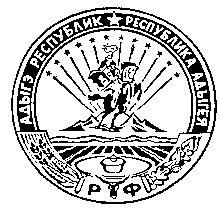 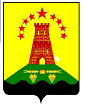                               Республика Адыгея                        Совет народных депутатов                     муниципального образования               «Дукмасовское сельское поселение»х. Дукмасов                                                                                                        30.11.2011г.                                    	   № 179                                                     Р Е Ш Е Н И Е                   Сорок третьей сессии  второго созыва  Совета народных депутатов                  муниципального образования «Дукмасовское сельское поселение»        О внесении изменений в состав комиссии по        установлению стажа муниципальной службы       муниципальным служащим муниципального        образования «Дукмасовское сельское поселение»            В соответствии с законом  от 12.07.2004г. № 235 «О порядке установле-        ния  стажа муниципальной службы муниципального служащего в Респуб-          лике Адыгея», Положения «О комиссии по установлению стажа муници-         пальной службы муниципальным служащим муниципального образования         «Дукмасовское сельское поселение», Совет  народных  депутатов  муници-        пального образования «Дукмасовское сельское поселение»                                           Р Е Ш И Л :Внести изменения в  состав комиссии по установлению стажа муниципальной  службы муниципальным служащим муниципального образования  «Дукмасовское сельское поселение».Вывести из состава комиссии по установлению стажа муниципальной службы муниципальным служащим муниципального образования  «Дукма-совское сельское поселение» Уджуху Б.С. – зам. председателя Комиссии.Ввести в состав комиссии по установлению стажа муниципальной службы муниципальным служащим муниципального образования  «Дукма-совское сельское поселение», - зам. председателя Комиссии  Шуову И.К.,  финансиста администрации.Глава муниципального образования«Дукмасовское сельское поселение»                               В.П.Шикенин